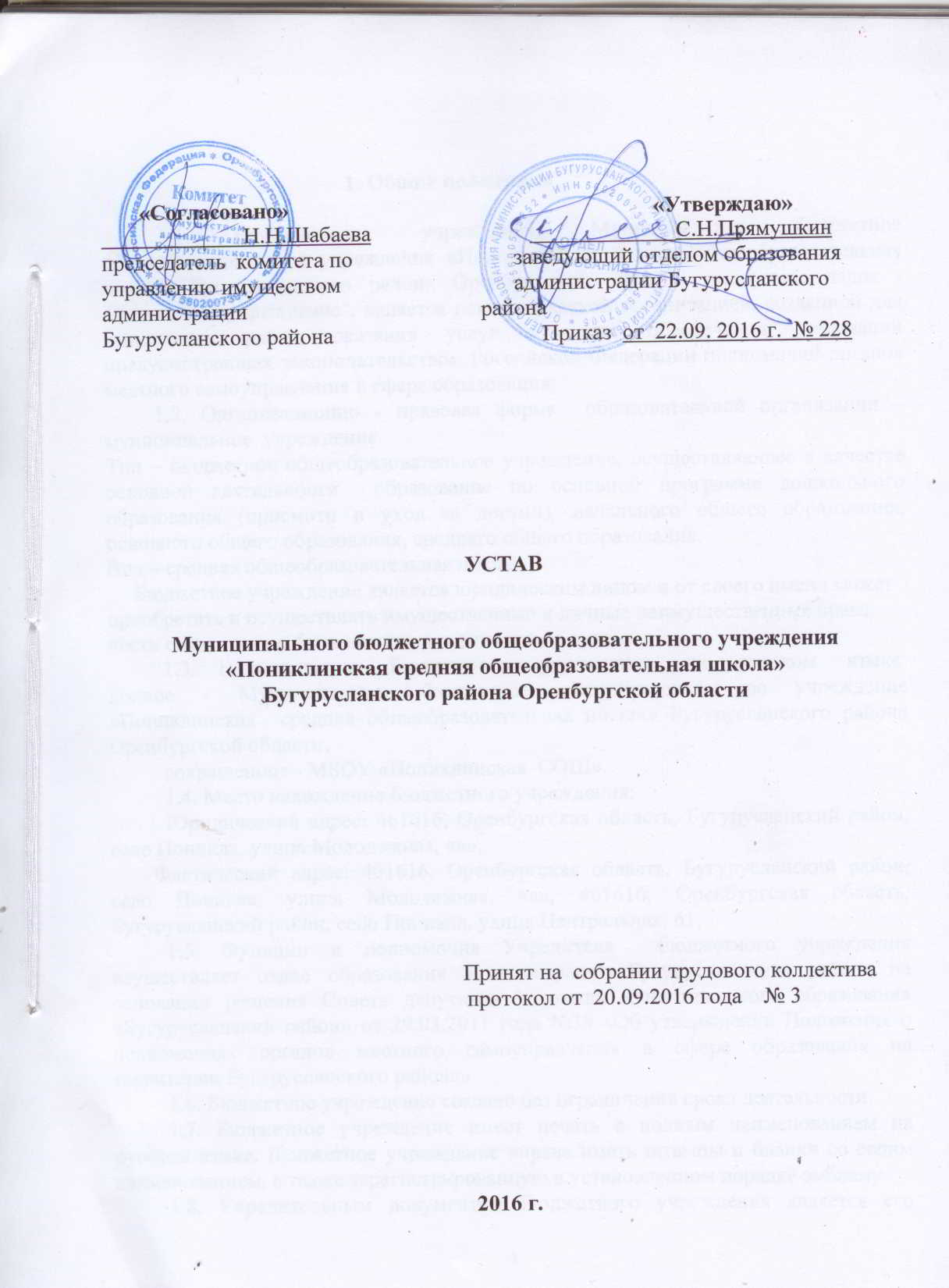                                             1. Общие положения1.1 Наименование учреждения: Муниципальное бюджетное общеобразовательное учреждение «Пониклинская средняя общеобразовательная школа» Бугурусланского района Оренбургской области, именуемое далее - "Бюджетное учреждение", является некоммерческой организацией, созданной для выполнения работ, оказания услуг в целях обеспечения реализации предусмотренных законодательством Российской Федерации полномочий органов местного самоуправления в сфере образования.         1.2. Организационно - правовая форма  образовательной организации – муниципальное  учреждение.Тип – бюджетное общеобразовательное учреждение, осуществляющее в качестве основной деятельности  образование по основной программе дошкольного образования (присмотр и уход за детьми), начального общего образования, основного общего образования, среднего общего образования. Вид – средняя общеобразовательная школа.      Бюджетное учреждение является юридическим лицом и от своего имени может приобретать и осуществлять имущественные и личные неимущественные права, нести обязанности, быть истцом и ответчиком в суде.1.3.	Наименование Бюджетного учреждения на русском языке:
полное - Муниципальное бюджетное общеобразовательное учреждение «Пониклинская  средняя общеобразовательная школа» Бугурусланского района Оренбургской области;сокращенное - МБОУ «Пониклинская  СОШ».1.4. Место нахождение Бюджетного учреждения:Юридический адрес: 461616, Оренбургская область, Бугурусланский район, село Поникла, улица Молодежная,1 «а».        Фактический адрес: 461616, Оренбургская область, Бугурусланский район, село Поникла, улица Молодежная,1«а», 461616, Оренбургская область, Бугурусланский район, село Поникла, улица Центральная, 61.1.5. Функции и полномочия Учредителя  бюджетного учреждения осуществляет отдел образования администрации Бугурусланского района на основании решения Совета депутатов 3 созыва муниципального образования «Бугурусланский район» от 29.03.2011 года №39 «Об утверждении Положения о полномочиях органов местного самоуправления в сфере образования на территории Бугурусланского района».1.6. Бюджетное учреждение создано без ограничения срока деятельности.1.7. Бюджетное учреждение имеет печать с полным наименованием на русском языке. Бюджетное учреждение вправе иметь штампы и бланки со своим наименованием, а также зарегистрированную в установленном порядке эмблему.1.8. Учредительным документом Бюджетного учреждения является его Устав. Устав утверждается Учредителем и регистрируется в установленном действующим законодательством порядке.В бюджетном учреждении созданы условия для ознакомления всех работников, обучающихся, родителей (законных представителей) несовершеннолетних обучающихся с её Уставом.1.9. Бюджетное учреждение самостоятельно в формировании своей структуры, если иное не установлено федеральными законами.Бюджетное учреждение вправе создавать филиалы и открывать представительства. Филиалы и представительства осуществляют деятельность от имени создавшего их Бюджетного учреждения. Бюджетное учреждение несет ответственность за деятельность своих филиалов и представительств.1.10. Медицинское обслуживание обучающихся в Бюджетном учреждении обеспечивается медицинским персоналом на основе договора, который заключен между органом здравоохранения и Бюджетным учреждением, которое наряду с администрацией и педагогическими работниками несет ответственность за проведение лечебно-профилактических мероприятий, соблюдение санитарно-гигиенических норм, режим и качество питания обучающихся.1.11. Организация питания обучающихся и работников осуществляется Бюджетным учреждением. Для питания, а также хранения и приготовления пищи в Бюджетном учреждении выделяются специально приспособленные помещения.1.12. Бюджетное учреждение, в соответствии с законодательством Российской Федерации, вправе участвовать в создании объединений в форме ассоциаций (союзов).1.13. В Бюджетном учреждении не допускается создание и деятельность организационных структур политических партий, общественно-политических и религиозных движений и организаций.             2. Предмет, цели и виды деятельности Бюджетного учреждения.2.1. Бюджетное учреждение осуществляет свою деятельность в сфере образования в соответствии с предметом и целями деятельности, определенные муниципальным правовым актом и настоящим Уставом.2.2. Предметом деятельности Бюджетного учреждения является предоставление общедоступного и бесплатного: дошкольного образования, начального образования, основного и среднего образования, дополнительного образования. Исходя из запросов обучающихся и их родителей (законных представителей),                при наличии соответствующих условий, в Бюджетном учреждении может быть    введено  обучение учащихся по различным профилям и направлениям, создаваться          группы       продленного дня, открываться прогимназические, лицеистские, кадетские классы.Форма получения образования может быть очной, очно- заочной и заочной.Формы обучения по дополнительным образовательным программам определяются Бюджетным учреждением самостоятельно, если иное не установлено законодательством Российской Федерации. 
            2.3.	Основными целями  деятельности Бюджетного  учреждения являются:- осуществление образовательного процесса, реализация образовательных программ;- обеспечение содержания и воспитания обучающихся;- формирование культуры личности обучающихся на основе усвоения обязательного минимума содержания общеобразовательных программ;- охрана жизни обучающихся во время образовательного процесса;- охрана и укрепление психического и физического здоровья обучающихся;- интеллектуальное и эмоциональное развитие обучающихся;- адаптация обучающихся к жизни в обществе;- формирование у обучающихся навыков и привычек здорового образа жизни;- обучение и воспитание в интересах личности, общества, государства и достижение обучающимися определенных государством уровней и направленности;- приобщение обучающихся к общечеловеческим ценностям;- интеллектуальное и личностное развитие обучающихся с учетом индивидуальных особенностей;- профориентация и профилизация образовательного процесса;- взаимодействие с семьей для обеспечения полноценного развития ребенка.Видами деятельности Бюджетного учреждения являются:реализация образовательных программ: дошкольного образования, начального образования, основного и среднего образования, дополнительного образования. В Бюджетном учреждении реализуются образовательные программы,   направленные на решение задач формирования общей культуры личности, адаптации личности к жизни в обществе, на создание основы для осознанного выбора и освоения профессиональных образовательных программ.2.4.	Для достижения целей, указанных в настоящем Уставе, Бюджетное
учреждение осуществляет следующие виды приносящей доход деятельности:Бюджетное учреждение вправе сверхустановленного Муниципального задания, а также  услуги, относящиеся к основным видам деятельностипределах установленного Муниципального задания, выполнять работы, оказыват в случаях, определенных Федеральными законами, в пределах установленного Муниципального задания, выполнять работы, оказывать услуги, относящиеся к основным видам деятельности, предусмотренные настоящим Уставом, для гражданских и юридических лиц за плату, и на одинаковых, при оказании одних и тех же услуг, условиях. Порядок определения указанной платы устанавливается Учредителем, если иное не предусмотрено Федеральным законом.Дополнительные платные услуги оказываются (на договорной основе) всем обучающимся и родителям (законным представителям), пожелавшим ими воспользоваться.Платные образовательные услуги не могут быть оказаны взамен и в рамках основной деятельности, финансируемой за счет средств бюджета.2.5. Приведенный перечень  видов деятельности является исчерпывающим.2.6. Муниципальные  задания  для  Бюджетного  учреждения, в соответствии с предусмотренными настоящим Уставом основными видами, деятельности формирует  и утверждает отдел образования Администрации Бугурусланского района.2.7. Бюджетное учреждение не вправе отказаться от выполнения муниципального задания.3. Организация деятельности и управления бюджетным учреждением3.1.Образовательный процесс в Бюджетном учреждении ориентирован на достижение обучающимися дошкольного, начального, основного и среднего образования.Учреждение осуществляет образовательный процесс в соответствии с уровнями общеобразовательных программ:        1 уровень – дошкольное образование (нормативный срок 4 года). Задачи: адаптация дошкольников к условиям обучения в школе, предоставление равных стартовых возможностей, выявление наклонностей и способностей детей, осуществление плавного перехода от игровой деятельности к учебной деятельности. Школа при реализации образовательной программы дошкольного образования осуществляет присмотр и уход за детьми.       II уровень - начальное общее образование (нормативный срок освоения - 4 года). Задачи: воспитание и развитие обучающихся, овладение ими чтением, письмом, счетом, основными навыками учебной деятельности, элементами теоретического мышления, простейшими навыками самоконтроля, культурой поведения и речи, основами личной гигиены и здорового образа жизни.     III уровень - основное общее образование (нормативный срок освоения 5 лет). Задачи: создание условий для воспитания, становления и формирования личности обучающегося, для развития его склонностей, интересов и способности к социальному самоопределению. Основное образование является базой для получения среднего образования, начального и среднего профессионального образования.      IV уровень – среднее общее образование (нормативный срок освоения 2 года). Задачи: развития интереса к познанию и творческих способностей обучающихся, формирование навыков самостоятельной учебной деятельности на основе дифференциации обучения. 3.2. Исходя из запросов, обучающихся и их родителей (законных представителей), при наличии соответствующих условий в Бюджетном учреждении, может быть введено обучение по различным профилям (химико – биологический, физико – химический, биолого – географический, естественно – научный, филологический)  и классы с углубленным изучением предметов.3.3. Обучение и воспитание в Бюджетном учреждении ведётся на русском языке.3.4. Бюджетное учреждение самостоятельно в выборе форм, средств, методов воспитания и обучения, определенных законодательством Российской Федерации, а также в выборе системы оценок, формы, порядка и периодичности промежуточной аттестации обучающихся. 3.5.Освоение общеобразовательных программ основного и среднего образования завершается обязательной итоговой аттестацией выпускников.Государственная итоговая аттестация обучающихся, освоивших образовательные программы среднего образования, проводится в форме единого государственного экзамена, если иное не установлено законодательством.Результаты единого государственного экзамена признаются Бюджетным учреждением, в котором реализуются образовательные программы среднего образования, как результаты государственной итоговой аттестации.3.6. Выпускникам Бюджетного учреждения, прошедшим государственную итоговую аттестацию, выдается документ государственного образца об уровне образования, заверенный печатью Бюджетного учреждения. 3.7. Выпускники, достигшие особых успехов в изучении одного или нескольких предметов, награждаются в установленном порядке похвальной грамотой «За особые успехи в изучении отдельных предметов».3.8. Обучающимся, не завершившим основное, среднее образование, не прошедшим итоговую аттестацию, Бюджетное учреждение выдает справки установленного образца.3.9. Обучающиеся, не освоившие образовательную программу предыдущего уровня, не допускаются к обучению на следующей ступени образования.3.10. Дисциплина в Бюджетном учреждении поддерживается на основе уважения человеческого достоинства обучающихся и педагогов. Применение методов физического и психического насилия по отношению к обучающимся не допускается.3.11. Режим работы Бюджетного учреждения по пятидневной или шестидневной неделе определяется Бюджетным учреждением самостоятельно.Учебная нагрузка и режим занятий, обучающихся определяются Бюджетными учреждением в соответствии с санитарно-гигиеническими требованиями.3.11.1. Образовательная деятельность в дошкольной группе Бюджетного учреждения организуется по образовательным программам дошкольного образования в группе сокращенного дня пребывания – 10  часов.В дошкольную группу принимаются дети в возрасте от 3 лет  до 7 лет (включительно) 3.11.2.Образовательная деятельность в дошкольной группе осуществляется в соответствии с годовым планом работы. Бюджетное учреждение устанавливает последовательность, продолжительность деятельности воспитанников, исходя из условий учреждения, содержания общеобразовательных программ. Бюджетное учреждение устанавливает максимальный объем образовательной нагрузки воспитанников во время непосредственно образовательной деятельности, соответствующий нормативным документам.3.11.3. Содержание дошкольного образования и условия организации обучения и воспитания детей с ограниченными возможностями здоровья и детей инвалидов регламентируются локальным актом Бюджетного учреждения, разработанным в соответствии с нормативными документами.3.11.4.  Дошкольная группа Бюджетного учреждения в соответствии с настоящим Уставом могут реализовывать образовательные программы дополнительного образования различных направленностей и оказывать дополнительные образовательные услуги, не включённые в перечень основных общеобразовательных программ, определяющих её статус.3.11.5. Режим работы дошкольной группы устанавливается Учредителем, исходя из потребностей родителей (законных представителей) и возможностей бюджетного финансирования.3.11.6. Дошкольная группа функционируют в режиме пятидневной рабочей недели с двумя выходными днями – суббота, воскресенье. Режим работы дошкольной  группы:  -длительность работы- 10 часов -ежедневный график работы - с 8.00. до 18.00. 3.11.7.  Дошкольная группа не функционирует в праздничные дни, которые установлены Постановлением Правительства Российской Федерации на календарный год.3.11.8.  Образовательная деятельность в дошкольной группе осуществляется с 1 сентября и заканчивается в соответствии с учебным планом соответствующей образовательной программы 31 мая. В процессе освоения общеобразовательной программы предоставляются каникулы. Сроки начала и окончания каникул определяются в установленном порядке.В летний период непосредственно-образовательная деятельность не проводится. В этот период организуются праздники и развлечения, экскурсии, игровая деятельность, а также другая деятельность детей в соответствии с образовательной программой.3.11.9.  Продолжительность непрерывной непосредственно образовательной деятельности для детей от 3 до 4 лет - не более 15 минут, для детей от 4 до 5 лет - не более 20 минут, для детей от 5 до 6 лет - не более 25 минут, а для детей от 6 до 7 лет - не более 30 минут.3.11.10.  Максимально допустимый объем образовательной нагрузки в первой половине дня в младшей и средней группах не превышает 30 и 40 минут соответственно, а в старшей и подготовительной - 45 минут и 1,5 часа соответственно. В середине времени, отведенного на непрерывную образовательную деятельность, проводят физкультурные минутки. Перерывы между периодами непрерывной образовательной деятельности - не менее 10 минут.3.11.11. Образовательная деятельность с детьми старшего дошкольного возраста может осуществляться во второй половине дня после дневного сна. Ее продолжительность должна составлять не более 25-30 минут в день. В середине непосредственно образовательной деятельности статического характера проводятся физкультурные минутки.3.11.12. Образовательную деятельность, требующую повышенной познавательной активности и умственного напряжения детей, следует организовывать в первую половину дня. Для профилактики утомления детей рекомендуется проводить физкультурные, музыкальные занятия, ритмику и т.п.3.11.13. Занятия по физическому развитию основной образовательной программы осуществляют в соответствии с возрастом детей.Один раз в неделю для детей 5-7 лет следует круглогодично организовывать занятия по физическому развитию детей на открытом воздухе. Их проводят только при отсутствии у детей медицинских противопоказаний и наличии у детей спортивной одежды, соответствующей погодным условиям.В теплое время года при благоприятных метеорологических условиях непосредственно образовательную деятельность по физическому развитию рекомендуется организовывать на открытом воздухе.Контроль за освоением программ воспитанниками осуществляется путем мониторинга в форме наблюдений, бесед с детьми и итоговых занятий с учетом возраста или других форм.          3.12. Количество классов в Бюджетном учреждении определяется в зависимости от числа поданных заявлений граждан и условий, созданных для осуществления образовательного процесса, и с учетом санитарных норм.3.13. Бюджетное учреждение свободно в определении содержания образования, выборе учебно-методического обеспечения, образовательных технологий по реализуемым им образовательным программам.3.14. К компетенции Бюджетного учреждения в установленной сфере деятельности относятся:1) разработка и принятие правил внутреннего распорядка обучающихся, правил внутреннего трудового распорядка, иных локальных нормативных актов;2) материально-техническое обеспечение образовательной деятельности, оборудование помещений в соответствии с государственными и местными нормами и требованиями, в том числе в соответствии с федеральными государственными образовательными стандартами, федеральными государственными требованиями, образовательными стандартами;3) предоставление учредителю и общественности ежегодного отчета о поступлении и расходовании финансовых и материальных средств, а также отчета о результатах самообследования;4) установление штатного расписания, если иное не установлено нормативными правовыми актами Российской Федерации;5) прием на работу работников, заключение с ними и расторжение трудовых договоров, если иное не установлено настоящим Федеральным законом, распределение должностных обязанностей, создание условий и организация дополнительного профессионального образования работников;6) разработка и утверждение образовательных программ Бюджетного учреждения;7) разработка и утверждение по согласованию с учредителем программы развития образовательной организации, если иное не установлено законодательством;8) прием обучающихся в Бюджетное учреждение;9) определение списка учебников в соответствии с утвержденным федеральным перечнем учебников, рекомендованных к использованию при реализации имеющих государственную аккредитацию образовательных программ начального общего, основного общего, среднего общего образования организациями, осуществляющими образовательную деятельность, а также учебных пособий, допущенных к использованию при реализации указанных образовательных программ;10) осуществление текущего контроля успеваемости и промежуточной аттестации обучающихся, установление их форм, периодичности и порядка проведения;11) поощрение обучающихся в соответствии с установленными образовательной организацией видами и условиями поощрения за успехи в учебной, физкультурной, спортивной, общественной, творческой, если иное не установлено законодательством;12) индивидуальный учет результатов освоения обучающимися образовательных программ и поощрений обучающихся, а также хранение в архивах информации об этих результатах и поощрениях на бумажных и (или) электронных носителях;13) использование и совершенствование методов обучения и воспитания, образовательных технологий, электронного обучения;14) проведение самообследования, обеспечение функционирования внутренней системы оценки качества образования;15) создание необходимых условий для охраны и укрепления здоровья, организации питания обучающихся и работников образовательной организации;16) организация социально-психологического тестирования обучающихся в целях раннего выявления незаконного потребления наркотических средств и психотропных веществ в порядке, установленном федеральным органом исполнительной власти, осуществляющим функции по выработке государственной политики и нормативно-правовому регулированию в сфере образования;17) создание условий для занятия обучающимися физической культурой и спортом;18) приобретение или изготовление бланков документов об образовании и (или) о квалификации, медалей "За особые успехи в учении";19) содействие деятельности общественных объединений обучающихся, родителей (законных представителей) несовершеннолетних обучающихся, осуществляемой в образовательной организации и не запрещенной законодательством Российской Федерации;21) организация методической работы, в том числе организация и проведение  методических конференций, семинаров;22) обеспечение создания и ведения официального сайта образовательной организации в сети "Интернет";23) иные вопросы в соответствии с законодательством Российской Федерации.3.15. Бюджетное учреждение вправе вести консультационную, просветительскую деятельность, деятельность в сфере охраны здоровья граждан и иную не противоречащую целям создания Бюджетного учреждения деятельность, в том числе осуществлять организацию отдыха и оздоровления обучающихся в каникулярное время (с дневным пребыванием).3.16. Бюджетное учреждение обязано осуществлять свою деятельность в соответствии с законодательством об образовании, в том числе:1) обеспечивать реализацию в полном объеме образовательных программ, соответствие качества подготовки обучающихся установленным требованиям, соответствие применяемых форм, средств, методов обучения и воспитания возрастным, психофизическим особенностям, склонностям, способностям, интересам и потребностям обучающихся;2) создавать безопасные условия обучения, воспитания обучающихся, присмотра и ухода за обучающимися, их содержания в соответствии с установленными нормами, обеспечивающими жизнь и здоровье обучающихся, работников Бюджетного учреждения;3) соблюдать права и свободы обучающихся, родителей (законных представителей) несовершеннолетних обучающихся, работников Бюджетного учреждения.3.17. Бюджетное учреждение несет ответственность в установленном законодательством Российской Федерации порядке за невыполнение или ненадлежащее выполнение функций, отнесенных к ее компетенции, за реализацию не в полном объеме образовательных программ в соответствии с учебным планом, качество образования своих выпускников, а также за жизнь и здоровье обучающихся, работников образовательной организации. За нарушение или незаконное ограничение права на образование и предусмотренных законодательством об образовании прав и свобод обучающихся, родителей (законных представителей) несовершеннолетних обучающихся, нарушение требований к организации и осуществлению образовательной деятельности образовательная организация и ее должностные лица несут административную ответственность в соответствии с Кодексом Российской Федерации об административных правонарушениях.3.18. Участниками образовательного процесса являются обучающиеся, педагогические работники, родители (законные представители).3.19. Права обучающегося охраняются Конвенцией ООН о правах ребенка, действующим законодательством РФ. Каждый обучающийся имеет право на:- выбор организации, осуществляющей образовательную деятельность, формы получения образования и формы обучения после получения основного общего образования или после достижения восемнадцати лет;-  предоставление условий для обучения с учетом особенностей их психофизического развития и состояния здоровья, в том числе получение социально-педагогической и психологической помощи, бесплатной психолого-медико-педагогической коррекции;- обучение по индивидуальному учебному плану, в том числе ускоренное обучение, в пределах осваиваемой образовательной программы в порядке, установленном локальными нормативными актами;- выбор факультативных (необязательных для данного уровня образования, профессии, специальности или направления подготовки) и элективных (избираемых в обязательном порядке) учебных предметов, курсов, дисциплин (модулей) из перечня, предлагаемого организацией, осуществляющей образовательную деятельность (после получения основного общего образования);           - уважение человеческого достоинства, защиту от всех форм физического и психического насилия, оскорбления личности, охрану жизни и здоровья;-  свободу совести, информации, свободное выражение собственных взглядов и убеждений;- каникулы - плановые перерывы при получении образования для отдыха и иных социальных целей в соответствии с законодательством об образовании и календарным учебным графиком;-  перевод в другую образовательную организацию, реализующую образовательную программу соответствующего уровня, в порядке, предусмотренном федеральным органом исполнительной власти, осуществляющим функции по выработке государственной политики и нормативно-правовому регулированию в сфере образования;-  восстановление для получения образования в образовательной организации, реализующей основные профессиональные образовательные программы, в порядке, установленном законодательством об образовании;-  участие в управлении образовательной организацией в порядке, установленном ее уставом;-  ознакомление со свидетельством о государственной регистрации, с уставом, с лицензией на осуществление образовательной деятельности, со свидетельством о государственной аккредитации, с учебной документацией, другими документами, регламентирующими организацию и осуществление образовательной деятельности в образовательной организации;-  обжалование актов образовательной организации в установленном законодательством Российской Федерации порядке;-  бесплатное пользование библиотечно-информационными ресурсами, учебной, производственной, научной базой образовательной организации;-  пользование в порядке, установленном локальными нормативными актами, лечебно-оздоровительной инфраструктурой, объектами культуры и объектами спорта образовательной организации;-  развитие своих творческих способностей и интересов, включая участие в конкурсах, олимпиадах, выставках, смотрах, физкультурных мероприятиях, спортивных мероприятиях, в том числе в официальных спортивных соревнованиях, и других массовых мероприятиях;         -  поощрение за успехи в учебной, физкультурной, спортивной, общественной, научной, научно-технической, творческой, экспериментальной и инновационной деятельности;             Лица, осваивающие основную образовательную программу в форме самообразования или семейного образования либо обучавшиеся по не имеющей государственной аккредитации образовательной программе, вправе пройти экстерном промежуточную и государственную итоговую аттестацию в организации, осуществляющей образовательную деятельность по соответствующей имеющей государственную аккредитацию образовательной программе. Указанные лица, не имеющие основного общего или среднего общего образования, вправе пройти экстерном промежуточную и государственную итоговую аттестацию в организации, осуществляющей образовательную деятельность по соответствующей имеющей государственную аккредитацию основной общеобразовательной программе, бесплатно. При прохождении аттестации экстерны пользуются академическими правами обучающихся по соответствующей образовательной программе.  Обучающиеся имеют право на посещение по своему выбору мероприятий, которые проводятся в организации, осуществляющей образовательную деятельность, и не предусмотрены учебным планом, в порядке, установленном локальными нормативными актами. Привлечение обучающихся без их согласия и несовершеннолетних обучающихся без согласия их родителей (законных представителей) к труду, не предусмотренному образовательной программой, запрещается.	3.20. Обучающиеся в Бюджетном учреждении обязаны:- добросовестно осваивать образовательную программу, выполнять индивидуальный учебный план, в том числе посещать предусмотренные учебным планом или индивидуальным учебным планом учебные занятия, осуществлять самостоятельную подготовку к занятиям, выполнять задания, данные педагогическими работниками в рамках образовательной программы;-  выполнять требования устава организации, осуществляющей образовательную деятельность, правил внутреннего распорядка, правил проживания в общежитиях и интернатах и иных локальных нормативных актов по вопросам организации и осуществления образовательной деятельности;-  заботиться о сохранении и об укреплении своего здоровья, стремиться к нравственному, духовному и физическому развитию и самосовершенствованию;-  уважать честь и достоинство других обучающихся и работников организации, осуществляющей образовательную деятельность, не создавать препятствий для получения образования другими обучающимися;-  бережно относиться к имуществу организации, осуществляющей образовательную деятельность.                 3.21 Родители (законные представители) имеют право на:  - родители (законные представители) несовершеннолетних обучающихся имеют преимущественное право на обучение и воспитание детей перед всеми другими лицами. Они обязаны заложить основы физического, нравственного и интеллектуального развития личности ребенка.-  родители (законные представители) несовершеннолетних обучающихся имеют право:1) выбирать до завершения получения ребенком основного общего образования с учетом мнения ребенка, а также с учетом рекомендаций психолого-медико-педагогической комиссии (при их наличии) формы получения образования и формы обучения, организации, осуществляющие образовательную деятельность, язык, языки образования, факультативные и элективные учебные предметы, курсы, дисциплины (модули) из перечня, предлагаемого организацией, осуществляющей образовательную деятельность;2) дать ребенку дошкольное, начальное общее, основное общее, среднее общее образование в семье. Ребенок, получающий образование в семье, по решению его родителей (законных представителей) с учетом его мнения на любом этапе обучения вправе продолжить образование в образовательной организации;3) знакомиться с уставом организации, осуществляющей образовательную деятельность, лицензией на осуществление образовательной деятельности, со свидетельством о государственной аккредитации, с учебно-программной документацией и другими документами, регламентирующими организацию и осуществление образовательной деятельности;4) знакомиться с содержанием образования, используемыми методами обучения и воспитания, образовательными технологиями, а также с оценками успеваемости своих детей;5) защищать права и законные интересы обучающихся;6) получать информацию о всех видах планируемых обследований (психологических, психолого-педагогических) обучающихся, давать согласие на проведение таких обследований или участие в таких обследованиях, отказаться от их проведения или участия в них, получать информацию о результатах проведенных обследований обучающихся;7) принимать участие в управлении организацией, осуществляющей образовательную деятельность, в форме, определяемой уставом этой организации;8) присутствовать при обследовании детей психолого-медико-педагогической комиссией, обсуждении результатов обследования и рекомендаций, полученных по результатам обследования, высказывать свое мнение относительно предлагаемых условий для организации обучения и воспитания детей.3.22. Родители (законные представители) обязаны:         -  обеспечить получение детьми общего образования;         - соблюдать правила внутреннего распорядка организации, осуществляющей образовательную деятельность, правила проживания обучающихся в интернатах, требования локальных нормативных актов, которые устанавливают режим занятий обучающихся, порядок регламентации образовательных отношений между образовательной организацией и обучающимися и (или) их родителями (законными представителями) и оформления возникновения, приостановления и прекращения этих отношений;-  уважать честь и достоинство обучающихся и работников организации, осуществляющей образовательную деятельность.- Иные права и обязанности родителей (законных представителей) несовершеннолетних обучающихся устанавливаются настоящим Федеральным законом, иными федеральными законами, договором об образовании (при его наличии). - За неисполнение или ненадлежащее исполнение обязанностей, установленных настоящим Федеральным законом и иными федеральными законами, родители (законные представители) несовершеннолетних обучающихся несут ответственность, предусмотренную законодательством Российской Федерации.          3.23. Педагогические работники Бюджетного учреждения имеют право: Под правовым статусом педагогического работника понимается совокупность прав и свобод (в том числе академических прав и свобод), трудовых прав, социальных гарантий и компенсаций, ограничений, обязанностей и ответственности, которые установлены законодательством Российской Федерации и законодательством субъектов Российской Федерации. В Российской Федерации признается особый статус педагогических работников в обществе и создаются условия для осуществления ими профессиональной деятельности. Педагогическим работникам в Российской Федерации предоставляются права и свободы, меры социальной поддержки, направленные на обеспечение их высокого профессионального уровня, условий для эффективного выполнения профессиональных задач, повышение социальной значимости, престижа педагогического труда. Педагогические работники пользуются следующими академическими правами и свободами:1) свобода преподавания, свободное выражение своего мнения, свобода от вмешательства в профессиональную деятельность;2) свобода выбора и использования педагогически обоснованных форм, средств, методов обучения и воспитания;3) право на творческую инициативу, разработку и применение авторских программ и методов обучения и воспитания в пределах реализуемой образовательной программы, отдельного учебного предмета, курса, дисциплины (модуля);4) право на выбор учебников, учебных пособий, материалов и иных средств обучения и воспитания в соответствии с образовательной программой и в порядке, установленном законодательством об образовании;5) право на участие в разработке образовательных программ, в том числе учебных планов, календарных учебных графиков, рабочих учебных предметов, курсов, дисциплин (модулей), методических материалов и иных компонентов образовательных программ;6) право на осуществление научной, научно-технической, творческой, исследовательской деятельности, участие в экспериментальной и международной деятельности, разработках и во внедрении инноваций;7) право на бесплатное пользование библиотеками и информационными ресурсами, а также доступ в порядке, установленном локальными нормативными актами организации, осуществляющей образовательную деятельность, к информационно-телекоммуникационным сетям и базам данных, учебным и методическим материалам, музейным фондам, материально-техническим средствам обеспечения образовательной деятельности, необходимым для качественного осуществления педагогической, научной или исследовательской деятельности в организациях, осуществляющих образовательную деятельность;8) право на бесплатное пользование образовательными, методическими и научными услугами организации, осуществляющей образовательную деятельность, в порядке, установленном законодательством Российской Федерации или локальными нормативными актами;9) право на участие в управлении образовательной организацией, в том числе в коллегиальных органах управления, в порядке, установленном уставом этой организации;10) право на участие в обсуждении вопросов, относящихся к деятельности образовательной организации, в том числе через органы управления и общественные организации;11) право на объединение в общественные профессиональные организации в формах и в порядке, которые установлены законодательством Российской Федерации;12) право на обращение в комиссию по урегулированию споров между участниками образовательных отношений;13) право на защиту профессиональной чести и достоинства, на справедливое и объективное расследование нарушения норм профессиональной этики педагогических работников. Академические права и свободы, указанные в части 3 настоящей статьи, должны осуществляться с соблюдением прав и свобод других участников образовательных отношений, требований законодательства Российской Федерации, норм профессиональной этики педагогических работников, закрепленных в локальных нормативных актах организации, осуществляющей образовательную деятельность.Педагогические работники имеют следующие трудовые права и социальные гарантии:1) право на сокращенную продолжительность рабочего времени;2) право на дополнительное профессиональное образование по профилю педагогической деятельности не реже чем один раз в три года;3) право на ежегодный основной удлиненный оплачиваемый отпуск, продолжительность которого определяется Правительством Российской Федерации;4) право на длительный отпуск сроком до одного года не реже чем через каждые десять лет непрерывной педагогической работы в порядке, установленном федеральным органом исполнительной власти, осуществляющим функции по выработке государственной политики и нормативно-правовому регулированию в сфере образования;5) право на досрочное назначение страховой пенсии по старости в порядке, установленном законодательством Российской Федерации;6) право на предоставление педагогическим работникам, состоящим на учете в качестве нуждающихся в жилых помещениях, вне очереди жилых помещений по договорам социального найма, право на предоставление жилых помещений специализированного жилищного фонда;7) иные трудовые права, меры социальной поддержки, установленные федеральными законами и законодательными актами субъектов Российской Федерации. В рабочее время педагогических работников в зависимости от занимаемой должности включается учебная (преподавательская), воспитательная работа, индивидуальная работа с обучающимися, научная, творческая и исследовательская работа, а также другая педагогическая работа, предусмотренная трудовыми (должностными) обязанностями и (или) индивидуальным планом, - методическая, подготовительная, организационная, диагностическая, работа по ведению мониторинга, работа, предусмотренная планами воспитательных, физкультурно-оздоровительных, спортивных, творческих и иных мероприятий, проводимых с обучающимися. Конкретные трудовые (должностные) обязанности педагогических работников определяются трудовыми договорами (служебными контрактами) и должностными инструкциями. Соотношение учебной (преподавательской) и другой педагогической работы в пределах рабочей недели или учебного года определяется соответствующим локальным нормативным актом организации, осуществляющей образовательную деятельность, с учетом количества часов по учебному плану, специальности и квалификации работника.          Режим рабочего времени и времени отдыха педагогических работников организаций, осуществляющих образовательную деятельность, определяется коллективным договором, правилами внутреннего трудового распорядка, иными локальными нормативными актами организации, осуществляющей образовательную деятельность, трудовым договором, графиками работы и расписанием занятий в соответствии с требованиями трудового законодательства и с учетом особенностей, установленных федеральным органом исполнительной власти, осуществляющим функции по выработке государственной политики и нормативно-правовому регулированию в сфере образования. Педагогические работники, проживающие и работающие в сельских населенных пунктах, рабочих поселках (поселках городского типа), имеют право на предоставление компенсации расходов на оплату жилых помещений, отопления и освещения. Размер, условия и порядок возмещения расходов, связанных с предоставлением указанных мер социальной поддержки педагогическим работникам федеральных государственных образовательных организаций, устанавливаются Правительством Российской Федерации и обеспечиваются за счет бюджетных ассигнований федерального бюджета, а педагогическим работникам образовательных организаций субъектов Российской Федерации, муниципальных образовательных организаций устанавливаются законодательством субъектов Российской Федерации и обеспечиваются за счет бюджетных ассигнований бюджетов субъектов Российской Федерации. Педагогическим работникам образовательных организаций, участвующим по решению уполномоченных органов исполнительной власти в проведении единого государственного экзамена в рабочее время и освобожденным от основной работы на период проведения единого государственного экзамена, предоставляются гарантии и компенсации, установленные трудовым законодательством и иными актами, содержащими нормы трудового права. Педагогическим работникам, участвующим в проведении единого государственного экзамена, выплачивается компенсация за работу по подготовке и проведению единого государственного экзамена. Размер и порядок выплаты указанной компенсации устанавливаются субъектом Российской Федерации за счет бюджетных ассигнований бюджета субъекта Российской Федерации, выделяемых на проведение единого государственного экзамена. Для привлечения выпускников профессиональных образовательных организаций и образовательных организаций высшего образования к педагогической деятельности органы государственной власти субъектов Российской Федерации вправе устанавливать дополнительные меры государственной поддержки.             3.24. Педагогические работники обязаны:1) осуществлять свою деятельность на высоком профессиональном уровне, обеспечивать в полном объеме реализацию преподаваемых учебных предмета, курса, дисциплины (модуля) в соответствии с утвержденной рабочей программой;2) соблюдать правовые, нравственные и этические нормы, следовать требованиям профессиональной этики;3) уважать честь и достоинство обучающихся и других участников образовательных отношений;4) развивать у обучающихся познавательную активность, самостоятельность, инициативу, творческие способности, формировать гражданскую позицию, способность к труду и жизни в условиях современного мира, формировать у обучающихся культуру здорового и безопасного образа жизни;5) применять педагогически обоснованные и обеспечивающие высокое качество образования формы, методы обучения и воспитания;6) учитывать особенности психофизического развития обучающихся и состояние их здоровья, соблюдать специальные условия, необходимые для получения образования лицами с ограниченными возможностями здоровья, взаимодействовать при необходимости с медицинскими организациями;7) систематически повышать свой профессиональный уровень;8) проходить аттестацию на соответствие занимаемой должности в порядке, установленном законодательством об образовании;9) проходить в соответствии с трудовым законодательством предварительные при поступлении на работу и периодические медицинские осмотры, а также внеочередные медицинские осмотры по направлению работодателя;10) проходить в установленном законодательством Российской Федерации порядке обучение и проверку знаний и навыков в области охраны труда;11) соблюдать устав образовательной организации, положение о специализированном структурном образовательном подразделении организации, осуществляющей обучение, правила внутреннего трудового распорядка.2. Педагогический работник организации, осуществляющей образовательную деятельность, в том числе в качестве индивидуального предпринимателя, не вправе оказывать платные образовательные услуги обучающимся в данной организации, если это приводит к конфликту интересов педагогического работника.3. Педагогическим работникам запрещается использовать образовательную деятельность для политической агитации, принуждения обучающихся к принятию политических, религиозных или иных убеждений либо отказу от них, для разжигания социальной, расовой, национальной или религиозной розни, для агитации, пропагандирующей исключительность, превосходство либо неполноценность граждан по признаку социальной, расовой, национальной, религиозной или языковой принадлежности, их отношения к религии, в том числе посредством сообщения обучающимся недостоверных сведений об исторических, о национальных, религиозных и культурных традициях народов, а также для побуждения обучающихся к действиям, противоречащим Конституции Российской Федерации.4. Педагогические работники несут ответственность за неисполнение или ненадлежащее исполнение возложенных на них обязанностей в порядке и в случаях, которые установлены федеральными законами. Неисполнение или ненадлежащее исполнение педагогическими работниками обязанностей, предусмотренных частью 1 настоящей статьи, учитывается при прохождении ими аттестации.- удовлетворять требованиям соответствующих квалификационных характеристик;- соблюдать Устав Бюджетного учреждения и Правила внутреннего распорядка, дополнительные инструкции, распоряжения и приказы руководителя Бюджетного учреждения;- выполнять условия трудового договора;- готовить учеников к промежуточной и итоговой аттестации;- охранять жизнь, физическое и психическое здоровье обучающихся во время образовательного процесса;- сотрудничать с семьей обучающегося по вопросам воспитания и обучения;- нести ответственность за обучение и воспитание детей, обучающихся в Бюджетном учреждении;- содействовать удовлетворению спроса родителей на воспитательные и образовательные услуги.        3.25. Административно-хозяйственный,  производственный, учебно-вспомогательный и иной персонал Бюджетного учреждения имеет право:-на обеспечение здоровых и безопасных условий труда; -на материально-техническое обеспечение своей профессиональной деятельности; -на повышение квалификации; -избирать и быть избранными в коллегиальные органы, действующие в Бюджетном Учреждении; -участвовать в обсуждении и решении вопросов деятельности Бюджетного учреждения, входящих в их компетенцию, в том числе и через органы управления Бюджетного учреждения;пользоваться информационными фондами, учебной, научной, социально-бытовой, лечебной и иной инфраструктурой  Бюджетного учреждения, его помещениями и оборудованием, на условиях, определяемых локальными нормативными актами Бюджетного учреждения; обжаловать приказы директора  Бюджетного учреждения в порядке, установленном законодательством Российской Федерации;            3.26. Административно-хозяйственный,  производственный, учебно-вспомогательный и иной персонал Бюджетного учреждения обязан:-соблюдать настоящий Устав, правила внутреннего трудового распорядка, иные локальные нормативные акты  Бюджетного учреждения;- добросовестно исполнять свои трудовые обязанности, возложенные на него трудовым договором;-выполнять установленные нормы труда;- соблюдать требования по охране труда и обеспечению безопасности труда;- бережно относиться к имуществу  Бюджетного учреждения и других работников;- незамедлительно сообщить директору  Бюджетного учреждения о возникновении ситуации, представляющей угрозу жизни и здоровью людей, сохранности имущества;- исполнять другие обязанности, предусмотренные законодательством Российской Федерации о труде, правилами внутреннего трудового распорядка  Бюджетного учреждения и должностными инструкциями.               3.27. Административно-хозяйственный,  производственный, учебно-вспомогательный и иной персонал  Бюджетного учреждения несет ответственность в соответствии с законодательством Российской Федерации.               3.28. Управление Бюджетным учреждением осуществляется в соответствии с действующим законодательством и настоящим Уставом.               3.29. Директор Бюджетного учреждения  назначается  и освобождается  от должности заведующим Отделом образования администрации Бугурусланского района на основании приказа или контракта. Заместители руководителя назначаются на должность и освобождаются от должности директором Бюджетного учреждения, в соответствии с законодательством о труде, по согласованию с Учредителем.              3.30. Руководитель подотчетен   по имущественным вопросам, комитету по управлению имуществом администрации Бугурусланского района. Руководитель осуществляет свою деятельность в соответствии с действующим законодательством, настоящим Уставом, распоряжениями и приказами Учредителя, заключенным с ним контрактом (договором).Руководитель по вопросам, отнесенным действующим законодательством к его компетенции, действует на принципах единоначалия.              3.31. Руководитель осуществляет руководство текущей деятельностью Бюджетного учреждения.               3.32. Директор школы обязан:        Осуществлять руководство школой в соответствии с законами и иными нормативными правовыми актами, уставом школы;       обеспечивать системную образовательную (учебно-воспитательную) и административно-хозяйственную (производственную) работу образовательного учреждения;       обеспечивать реализацию федерального государственного образовательного стандарта, федеральных государственных требований. Формировать контингенты обучающихся (воспитанников, детей), обеспечивать охрану их жизни и здоровья во время образовательного процесса, соблюдение прав и свобод обучающихся и работников школы в установленном законодательством Российской Федерации порядке;       определять стратегию, цели и задачи развития школы, принимать решения о программном планировании его работы, участии школы в различных программах и проектах, обеспечивать соблюдение требований, предъявляемых к условиям образовательного процесса, образовательным программам, результатам деятельности школы и к качеству образования, непрерывное повышение качества образования в школе;       обеспечивать объективность оценки качества образования обучающихся в школе;       совместно с Советом школы и общественными организациями осуществлять разработку, утверждение и реализацию программ развития школы, образовательной программы школы, учебных планов, учебных программ курсов, дисциплин, годовых календарных учебных графиков, устава и правил внутреннего трудового распорядка школы;       создавать условия для внедрения инноваций, обеспечивать формирование и реализацию инициатив работников школы, направленных на улучшение работы школы и повышение качества образования, поддерживать благоприятный морально-психологический климат в коллективе;        в пределах своих полномочий распоряжаться бюджетными средствами, обеспечивать результативность и эффективность их использования;       в пределах установленных средств формировать фонд оплаты труда с разделением его на базовую и стимулирующую части;       решать кадровые, административные, финансовые, хозяйственные и иные вопросы в соответствии с уставом школы;      создавать условия для непрерывного повышения квалификации работников;      обеспечивать установление заработной платы работников школы, в том числе стимулирующей части (надбавок, доплат к окладам (должностным окладам), ставкам заработной платы работников), выплату в полном размере причитающейся работникам заработной платы в сроки, установленные коллективным договором, правилами внутреннего трудового распорядка, трудовыми договорами;      принимать меры по обеспечению безопасности и условий труда, соответствующих требованиям охраны труда;       принимать меры по обеспечению образовательного учреждения квалифицированными кадрами, рациональному использованию и развитию их профессиональных знаний и опыта, обеспечивать формирование резерва кадров в целях замещения вакантных должностей в школе;       организовывать и  координировать реализацию мер по повышению мотивации работников к качественному труду, в том числе на основе их материального стимулирования, по повышению престижности труда в школе, рационализации управления и укреплению дисциплины труда;       создавать условия, обеспечивающие участие работников в управлении школы;       принимать локальные нормативные акты школы, содержащие нормы трудового права, в том числе по вопросам установления системы оплаты труда с учетом мнения представительного органа работников;          планировать, координировать и контролировать работу структурных подразделений, педагогических и других работников школы;        обеспечивать эффективное взаимодействие и сотрудничество с органами государственной власти, местного самоуправления, предприятиями, организациями, общественностью, родителями (лицами, их заменяющими), гражданами;        представлять школу в государственных, муниципальных, общественных и иных органах,  учреждениях, иных организациях;        содействовать деятельности учительских (педагогических), психологических организаций и методических объединений, общественных (в том числе детских и молодежных) организаций;        обеспечивать учет, сохранность и пополнение учебно-материальной базы, соблюдение правил санитарно-гигиенического режима и охраны труда, учет и хранение документации, привлечение для осуществления деятельности, предусмотренной уставом школы, дополнительных источников финансовых и материальных средств;        обеспечивать представление в отдел образования администрации Бугурусланского района  ежегодного отчета о поступлении, расходовании финансовых и материальных средств и публичного отчета о деятельности школы в целом;        выполнять правила по охране труда и пожарной безопасности.            3.33. Директор школы имеет право:        требовать от работников школы неукоснительного выполнения всех своих указаний;        знакомиться с проектами решений отдела  образования администрации Бугурусланского района, касающимися деятельности школы;        вносить предложения в отдел образования администрации Бугурусланского района  по вопросам своей деятельности;         получать служебную информацию, необходимую для выполнения своих обязанностей.        3.34. Директор школы выполняет следующие функции по организации и обеспечению деятельности Бюджетного учреждения:  без доверенности действует от имени Бюджетного учреждения, представляет его интересы во всех государственных органах, учреждениях, предприятиях и организациях как в России, так и за границей; управляет имуществом Бюджетного учреждения в пределах, установленных действующим законодательством, настоящим Уставом и заключенным с ним договором (контрактом); принимает решение о командировках сотрудников; заключает договоры от имени Бюджетного учреждения, выдает доверенности; на основании действующего законодательства и настоящего Устава, разрабатывает положения, издает приказы, распоряжения и инструкции по вопросам, входящим в компетенцию Бюджетного учреждения, обязательные для исполнения всеми работниками Бюджетного учреждения; открывает расчетные и иные счета Бюджетного учреждения; распределяет обязанности между заместителями руководителя и руководителями структурных подразделений Бюджетного учреждения; утверждает структуру штатных расписаний и сметы Бюджетного учреждения, пользуется правом распоряжения средствами Бюджетного учреждения;приостанавливает выполнение решений коллегиальных органов управления или наложения вето на их решения, противоречащие действующему законодательству, настоящему уставу и иным локальным нормативным актам; решает все вопросы, которые не составляют исключительную компетенцию коллегиальных органов управления Бюджетным учреждением, определенную действующим законодательством и настоящим уставом. 3.35. Отношения работников и Бюджетного учреждения, возникшие на основе трудового договора, регламентируются законодательством РФ о труде. Бюджетное учреждение обеспечивает гарантированный законом минимальный размер оплаты труда   и меры социальной защиты работников.3.36. Управление Бюджетного учреждения строится на принципах единоначалия и коллегиальности. Формами коллегиальности Бюджетного учреждения являются:общее собрание трудового коллектива Бюджетного учреждения;Совет Бюджетного учреждения;Педагогический совет Бюджетного учреждения;Родительский комитет Бюджетного учреждения.3.37. Общее собрание трудового коллектива Бюджетного учреждения (далее - Собрание) является постоянно действующим органом коллегиального управления. В заседании Собрания имеют право принимать участие все работники Бюджетного учреждения.3.37.1. Собрание созывается по мере надобности, но не реже одного раза в год. Инициатором созыва Собрания может быть учредитель, директор, профессиональный союз или не менее одной трети работников.3.37.2. Ведение Собрания осуществляет директор. Директор вправе привлекать к участию в Собрании любых юридических и (или) физических лиц.3.37.3. Заседание Собрания правомочно, если на нем присутствует более половины работников Бюджетного учреждения.3.37.4. Решения Собрания принимаются открытым голосованием простым большинством голосов, присутствующих на заседании. В случае равенства голосов решающим является голос директора. В случае если директор не согласен с решением Собрания, он выносит вопрос на рассмотрение учредителя.3.37.5. Решения Собрания, принятые в пределах его полномочий, являются обязательными для всех участников образовательных отношений.3.37.6. К компетенции Собрания относятся:3.37.6.1. изменение устава Школы;3.37.6.2. определение приоритетных направлений деятельности Школы, принципов формирования и использования ее имущества;3.37.6.3. участие в других организациях;3.37.6.4. обсуждение Коллективного договора, правил внутреннего трудового распорядка работников Бюджетного учреждения;3.37.6.5. выборы профсоюзного комитета Бюджетного учреждения и его секретаря;3.37.6.6. контроль за выполнением принятых решений.3.38. Совет Бюджетного учреждения является постоянно действующим высшим органом коллегиального управления.3.38.1. Состав Совета Бюджетного учреждения, избирается собраниями коллективов по пять человек от каждой из категорий: обучающихся (воспитанников) 2-й и 3-й ступеней, педагогов и других работников Бюджетного учреждения, родителей и представителей общественности. Всего 15 членов Совета Бюджетного учреждения. Ежегодная ротация совета – не менее трети состава каждого представительства.3.38.2. Совет Бюджетного учреждения собирается не реже 4 раз в год. Члены Совет Бюджетного учреждения выполняют свои обязанности на общественных началах.3.38.3. Совет Бюджетного учреждения:- определяет основные направления совершенствования и развития Бюджетного учреждения, выбор учебных дисциплин и курсов образовательного процесса; - рассматривает предложения об изменении типа Бюджетного учреждения;- утверждает источники дополнительного финансирования и рассматривает вопрос об укреплении, развитии материально-технической базы Бюджетного учреждения;- при необходимости создает временные или постоянные комиссии, устанавливает их полномочия, утверждает их положения;- обсуждает перспективный план развития Бюджетного учреждения;- председатель совета совместно с директором представляет интересы образовательного учреждения в государственных, муниципальных, общественных, органах управления, а также, наряду с родителями (лицами их замещающими), интересы обучающихся, обеспечивая социально-правовую защиту несовершеннолетних;- по представлению педагогического совета Бюджетного учреждения обсуждает необходимость и введение профилей дифференциации обучения (гуманитарного, естественно-математического и др. направлений);- устанавливает распорядок работы Бюджетного учреждения, продолжительность учебной недели и учебных занятий в соответствии с учебным планом и графиком учебного процесса, выбирает по согласованию с органом управления образованием муниципалитета график каникул;- поддерживает общественные инициативы по совершенствованию и развитию обучения и воспитания молодежи, творческие поиски педагогических работников в организации опытно-экспериментальной работы; - определяет пути взаимодействия Бюджетного учреждения с научно-исследовательскими, производственными, добровольными обществами, ассоциациями, творческими союзами, другими государственными, негосударственными, общественными институтами с целью создания необходимых условий для разностороннего развития личности обучающихся (воспитанников) и профессионального роста педагогов;- заслушивает администрацию о рациональном расходовании бюджетных ассигнований на деятельность Бюджетного учреждения; указывает источники финансирования; согласует централизацию и распределение средств для перспективы его развития и социальной защиты работников, обучающихся Бюджетного учреждения;- заслушивает отчеты о работе директора Бюджетного учреждения, его заместителей и других работников, вносит предложения по совершенствованию работы администрации; знакомится с итоговыми документами по проверке органами управления образованием деятельности Бюджетного учреждения и заслушивает выполнение мероприятий по устранению недостатков в его работе;- в рамках действующего законодательства принимает необходимые меры, ограждающие педагогических работников и администрацию от необоснованного вмешательства в их профессиональную и должностную деятельность, ограничения автономности Бюджетного учреждения, его самоуправляемости; взаимодействует по этим вопросам с администрацией муниципалитета, общественными организациями.3.38.4. Все решения Совет Бюджетного учреждения своевременно доводятся до сведения коллектива Бюджетного учреждения, родителей (законных представителей) и учредителя.3.38.5. Порядок деятельности Совета Бюджетного учреждения определяется Положением о Совете Бюджетного учреждения.3.39. Педагогический совет Бюджетного учреждения является постоянно действующим органом коллегиального управления, который осуществляет общее руководство образовательным процессом. В его состав входят все педагогические работники Бюджетного учреждения. К своей деятельности педагогический совет может привлекать любых юридических и физических лиц.3.39.1. Заседания педагогического совета проводятся не реже одного раза в четверть.3.39.2. Решение педагогического совета является правомочным, если на его заседании присутствуют более половины его членов. Решения на заседаниях педагогического совета принимаются простым большинством голосов его членов, присутствующих на заседании. В случае равенства голосов решающим является голос директора Школы. В случае если директор не согласен с решением педагогического совета, он выносит вопрос на рассмотрение учредителя.3.39.3. Решения педагогического совета, принятые в пределах его полномочий и введенные в действие приказом директора, являются обязательными для всех участников образовательных отношений.3.39.4. Председателем педагогического совета является директор (лицо, исполняющее его обязанности), который обязан приостановить выполнение решений совета или наложить вето на решения, противоречащие действующему законодательству, нормативным документам, настоящему уставу и иным локальным нормативным актам. Порядок деятельности педагогического совета определяется Положением о педагогическом совете.3.39.5. К компетенции педагогического совета относятся:3.39.5.1. принятие решения о допуске обучающихся к государственной итоговой аттестации;3.39.5.2. определение списка учебников в соответствии с утвержденным федеральным перечнем учебников, рекомендованных к использованию при реализации имеющих государственную аккредитацию образовательных программ начального общего, основного общего, среднего общего образования, а также учебных пособий, допущенных к использованию при реализации указанных образовательных программ;3.39.5.3. формирование требований к библиотечному фонду по всем входящим в реализуемые основные образовательные программы учебным предметам, курсам, дисциплинам (модулям);3.39.5.4. организация текущего контроля успеваемости и промежуточной аттестации учащихся, установление их форм, периодичности и порядка проведения;3.39.5.5. установление требований к одежде обучающихся совместно с советом родителей и советом учащихся;3.39.5.6. организация научно-методической работы, в том числе организация и проведение научных и методических конференций, семинаров;3.39.5.7. контроль за реализацией своих решений.3.39.6. Порядок деятельности Педагогического совета Бюджетного учреждения определяется Положением о Педагогическом совете Бюджетного учреждения.3.40. Родительский комитет Бюджетного учреждения является постоянно действующим органом коллегиального управления.3.40.1. Родительский комитет Бюджетного учреждения и его председатель избирается сроком на один год в составе 5 человек общим собранием родителей Бюджетного учреждения. 3.40.2. К компетенции Родительского комитета Бюджетного учреждения относятся:3.40.2.1. установление требований к одежде обучающихся совместно с педагогическим советом и советом учащихся;3.40.2.2. отбор учебных предметов, курсов, дисциплин (модулей), направленных на получение учащимися знаний об основах духовно-нравственной культуры народов РФ, о нравственных принципах, об исторических и культурных традициях мировых религий, и альтернативных им учебных предметов, курсов, дисциплин (модулей) для включения их в основные образовательные программы;3.40.2.3. контроль за созданием необходимых условий для охраны и укрепления здоровья, организацией питания обучающихся;3.40.2.4. контроль за созданием условий для занятий обучающихся физической культурой и спортом;3.40.2.5. привлечение добровольных имущественных взносов, пожертвований и других не запрещенных законом поступлений;3.40.2.6. предоставление мотивированного мнения при выборе меры дисциплинарного взыскания для учащихся;3.40.2.7. экспертная оценка локальных нормативных актов, затрагивающих права и законные интересы обучающихся и их законных представителей.3.40.3. Порядок деятельности Родительского комитета Бюджетного учреждения определяется Положением о Родительском комитете Бюджетного учреждения.3.41. Деятельность Бюджетного учреждения регламентируется локальными актами:-приказами;-положениями;-правилами;-инструкциями;-договорами;-соглашениями;-актами-иными локальными актами, принятыми в установленном порядке и в рамках, имеющихся у Бюджетного учреждения полномочий.3.42. Локальные акты Бюджетного учреждения не могут противоречить настоящему Уставу.3.43. Бюджетное учреждение принимает локальные нормативные акты, содержащие нормы, регулирующие образовательные отношения (далее - локальные нормативные акты), в пределах своей компетенции в соответствии с законодательством Российской Федерации в порядке, установленном ее уставом.3.44. Бюджетное учреждение принимает локальные нормативные акты по основным вопросам организации и осуществления образовательной деятельности, в том числе регламентирующие правила приема обучающихся, режим занятий обучающихся, формы, периодичность и порядок текущего контроля успеваемости и промежуточной аттестации обучающихся, порядок и основания перевода, отчисления и восстановления обучающихся, порядок оформления возникновения, приостановления и прекращения отношений между образовательной организацией и обучающимися и (или) родителями (законными представителями) несовершеннолетних обучающихся.3.45. При принятии локальных нормативных актов, затрагивающих права обучающихся и работников Бюджетного учреждения, учитывается мнение обучающихся, родителей, представительных органов обучающихся (Ученического комитета, Родительского комитета), а также в порядке и в случаях, которые предусмотрены трудовым законодательством, представительных органов работников (Педагогического совета, Профсоюзного комитета). Локальные акты утверждаются директором школы.4. Имущество и финансовое обеспечение бюджетного учреждения.	4.1. Имущество Бюджетного учреждения закрепляется за ним на праве оперативного управления в соответствии с Гражданским кодексом Российской Федерации.Собственником имущества Бюджетного учреждения является муниципальное образование «Бугурусланский район».4.2.  Земельный участок, необходимый для выполнения Бюджетным учреждением своих уставных задач, предоставляется ему на праве постоянного (бессрочного) пользования.4.3. Финансовое обеспечение выполнения муниципального задания Бюджетным учреждением осуществляется в виде субсидий из соответствующего бюджета бюджетной системы Российской Федерации.4.4. Финансовое обеспечение выполнения муниципального задания осуществляется с учетом расходов на содержание недвижимого имущества и особо ценного движимого имущества, закрепленных за Бюджетным учреждением учредителем, расходов на уплату налогов, в качестве объекта налогообложения, по которым признается соответствующее имущество, в том числе земельные участки.В случае сдачи в аренду с согласия Учредителя недвижимого имущества и особо ценного движимого имущества, закрепленного за Бюджетным учреждением Учредителем или приобретенного Бюджетным учреждением за счет средств, выделенных ему Учредителем на приобретение такого имущества, финансовое обеспечение содержания такого имущества Учредителем не осуществляется.4.5. Финансовое обеспечение осуществления Бюджетным учреждением полномочий органа местного самоуправления по исполнению публичных обязательств осуществляется в порядке, установленном главой администрации Бугурусланского района.4.6. Бюджетное учреждение осуществляет операции с поступающими ему в соответствии с законодательством Российской Федерации средствами через лицевые счета, открываемые в финансовом отделе администрации Бугурусланского района, в соответствии с положениями Бюджетного кодекса РФ.Бюджетное учреждение осуществляет операции по расходованию бюджетных средств на основании Плана финансово-хозяйственной деятельности, ведущейся в соответствии с Бюджетным Кодексом РФ.4.7. Бюджетное учреждение, без согласия собственника, не вправе распоряжаться особо ценным движимым имуществом, закрепленным за ним собственником или приобретенным Бюджетным учреждением за счет средств, выделенных ему собственником на приобретение такого имущества, а также недвижимым имуществом.Под особо ценным движимым имуществом понимается движимое имущество, без которого осуществление бюджетным учреждением своей уставной деятельности будет существенно затруднено. Порядок отнесения имущества к категории особо ценного движимого имущества устанавливается постановлением главы администрации Бугурусланского района.Остальным, находящимся на праве оперативного управления имуществом,  Бюджетное учреждение вправе распоряжаться самостоятельно, если иное не предусмотрено настоящим Уставом.Бюджетное учреждение вправе осуществлять приносящую доходы деятельность лишь постольку, поскольку это служит достижению целей, ради которых оно создано, и соответствующую этим целям, при условии, что такая деятельность указана в Уставе.  Доходы, полученные от такой деятельности, и приобретенное за счет этих доходов имущество поступают в  самостоятельное распоряжение Бюджетного учреждения.4.8. Бюджетное учреждение вправе, с согласия собственника,  передавать некоммерческим организациям в качестве их учредителя или участника денежные средства (если иное не установлено условиями их предоставления) и иное имущество, за исключением особо ценного движимого имущества, закрепленного за ним собственником или приобретенного Бюджетным учреждением за счет средств, выделенных ему собственником на приобретение такого имущества, а также недвижимого имущества.В случаях и порядке, предусмотренных федеральными законами, Бюджетное учреждение вправе вносить указанное имущество в уставный (складочный) капитал хозяйственных обществ или иным образом передавать им это имущество в качестве их учредителя или участника.4.9. Бюджетное учреждение  не имеет права совершать сделки, возможными последствиями которых является отчуждение или обременение имущества, принадлежащего Бюджетному учреждению на праве оперативного управления, в том числе имущества, приобретенного за счет средств, выделенных Бюджетному учреждению из местного бюджета, если иное не установлено действующим законодательством.           4.10. Крупная сделка может быть совершена Бюджетным учреждением только с предварительного согласия комитета по  управлению  имуществом администрации Бугурусланского района.Крупной сделкой признается сделка или несколько взаимосвязанных сделок, связанная с распоряжением денежными средствами, отчуждением иного имущества (которым в соответствии с федеральным законом Бюджетное учреждение вправе распоряжаться самостоятельно), а также с передачей такого имущества в пользование или в залог при условии, что цена такой сделки либо стоимость отчуждаемого или передаваемого имущества превышает 10 процентов балансовой стоимости активов Бюджетного учреждения, определяемой по данным его бухгалтерской отчетности на последнюю отчетную дату.Крупная сделка, совершенная с нарушением указанных требований
может быть признана недействительной по иску Бюджетного учреждения
или его учредителя, если будет доказано, что другая сторона в сделке знала
или должна была знать об отсутствии предварительного согласия учредителя Бюджетного учреждения.Руководитель Бюджетного учреждения несет перед Бюджетным учреждением ответственность в размере убытков, причиненных Бюджетному учреждению в результате совершения крупной сделки с нарушением указанных требований, независимо от того, была ли эта сделка признана недействительной.4.11. Бюджетное учреждение не вправе размещать денежные средства на депозитах в кредитных организациях, а также совершать сделки с ценными бумагами, если иное не предусмотрено федеральными законами.4.12. В случае, если должностное лицо имеет заинтересованность в сделке, стороной которой является или намеревается быть Бюджетное учреждение, а также в случае иного противоречия интересов указанного лица и Бюджетного учреждения в отношении существующей или предполагаемой сделки, сделка должна быть одобрена органом, осуществляющим функции и полномочия учредителя.4.13. Бюджетное учреждение отвечает по своим обязательствам всем находящимся у него на праве оперативного управления имуществом как закрепленным за ним собственником имущества, так и приобретенным за счет доходов, полученных от приносящей доход деятельности, за исключением особо ценного движимого имущества, закрепленного за Бюджетным учреждением собственником этого имущества или приобретенного Бюджетным учреждением за счет выделенных собственником имущества средств, а также недвижимого имущества. Собственник имущества Бюджетного учреждения не несет ответственности по обязательствам Бюджетного учреждения.5. Информация о деятельности Бюджетного учреждения.5.1. Бюджетное учреждение обеспечивает открытость и доступность следующих документов:1) учредительные документы, в том числе внесенные в них изменения;2) свидетельство о государственной регистрации Бюджетного учреждения;3) решение учредителя о создании Бюджетного учреждения;4) решение о назначении руководителя Бюджетного учреждения;5) положения о филиалах, представительствах Бюджетного учреждения;6) план финансово-хозяйственной деятельности Бюджетного учреждения, составляемый и утверждаемый в порядке, определенном постановление главы администрации Бугурусланского района, и в соответствии с требованиями, установленными Министерством финансов Российской Федерации;7) годовая бухгалтерская отчетность Бюджетного учреждения;8) сведения о проведенных в отношении Бюджетного учреждения контрольных мероприятиях и их результатах;9) Муниципальное задание на оказание услуг (выполнение работ);10) отчет о результатах своей деятельности и об использовании закрепленного за ними муниципального имущества, составляемый и утверждаемый в порядке, определенном соответствующим органом, осуществляющим функции и полномочия Учредителя, и в соответствии с общими требованиями, установленными федеральным органом исполнительной власти, осуществляющим функции по выработке государственной политики и нормативно-правовому регулированию в сфере бюджетной, налоговой, страховой, валютной, банковской деятельности.            5.2. Образовательное учреждение формирует открытые и общедоступные информационные ресурсы, содержащие информацию об их деятельности, и обеспечивающие доступ к таким ресурсам посредством размещения их в информационно- телекоммуникационных сетях, в том числе на официальном сайте образовательного учреждения в сети «Интернет»            5.3. Образовательное  учреждение обеспечивает открытость и доступность:                 1) информации:                     - о дате создания образовательного учреждения, об учредителе, учредителях образовательного учреждения, о месте нахождения образовательного учреждения и его филиалах ( при наличии), режиме, графике работы, контактных телефонах и об адресе электронной почты;                   - о структуре и об органах управления образовательного учреждения;                   - о реализуемых  образовательных программах с указанием учебных предметов, курсов, дисциплин (модулей), практики, предусмотренных соответствующей программой;                    -  о численности обучающихся по реализуемым образовательным программам за счет бюджетных ассигнований федерального бюджета, субъектов Российской Федерации, местных бюджетов и по договорам об образовании за счет средств физических и (или) юридических лиц;                    - о языках образования;                    - о федеральных государственных образовательных стандартах, об образовательных стандартах (при их наличии);                  -   о руководителе образовательного учреждения, его заместителях, руководителях филиалов образовательного учреждения (при их наличии);                  - о персональном составе педагогических работников с указанием уровня образования, квалификации и опыта работы;                  - о материально – техническом обеспечении образовательной деятельности (в том числе о наличии оборудованных кабинетов , объектов для проведения практических занятий, библиотек, объектов спорта, средств обучения и воспитания, об условиях питания и охраны здоровья обучающихся, о доступе к информационным системам и информационно – коммуникационным сетям, об электронных образовательных ресурсах, к которым обеспечивается доступ обучающихся);                - о поступлении финансовых и материальных средств и об их расходовании по итогам финансового года;                - трудоустройство выпускников;             2) копий:                - устава образовательного учреждения;                - лицензии на осуществление образовательной деятельности (с приложениями);                - свидетельства о государственной аккредитации (с приложениями);                - плана финансово – хозяйственной деятельности образовательного учреждения, утвержденного в установленном законодательством  Российской Федерации порядке или бюджетной сметы образовательного учреждения;                - локальных нормативных актов, предусмотренных частью 2 статьи 30 Федерального закона , правил внутреннего распорядка обучающихся, правил внутреннего трудового распорядка, коллективного договора;            3) отчета о результатах самообследования. Показатели деятельности образовательного учреждения, подлежащей самообследованию, и порядок его проведения устанавливаются федеральным органом исполнительной власти, осуществляющим функции по выработке государственной политики и нормативно – правовому регулированию в сфере образования;            4) документа о порядке оказания платных образовательных услуг, в том числе образца договора об оказании платных образовательных услуг, документа об утверждении стоимости обучения по каждой образовательной программе;            5) предписаний органов, осуществляющих государственный контроль (надзор) в сфере образования отчетов об исполнении таких предписаний;             6) иной информации, которая размещается, опубликовывается по решению образовательного учреждения и (или) размещение, опубликование которой являются обязательными в соответствии с законодательством Российской Федерации.5.4. Бюджетное учреждение обеспечивают открытость и доступность документов, указанных в пункте 5.1, 5.2, 5.3 настоящего Устава, с учетом требований законодательства Российской Федерации о защите государственной тайны.5.5. Порядок размещения  на официальном сайте Бюджетного учреждения в сети Интернет и обновления информации о бюджетном учреждении, в том числе ее содержание и форма ее предоставления, устанавливается Правительством Российской Федерации.6. Компетенция Учредителя6.1. Рассматривает предложения Бюджетного учреждения о внесении изменений в Устав. Утверждает Устав Бюджетного учреждения , изменения и дополнения к нему. 6.2. Рассматривает и утверждает:- план финансово-хозяйственной деятельности Бюджетного учреждения;- отчеты Бюджетного учреждения, в том числе бухгалтерские, отчеты о деятельности Бюджетного учреждения  и об использовании его имущества, об исполнении плана финансово-хозяйственной деятельности Бюджетного учреждения.6.3. Рассматривает и согласовывает:- программы развития  Бюджетного учреждения;- распоряжение особо ценным движимым имуществом Бюджетного учреждения;- списание особо ценного движимого имущества Бюджетного учреждения ;- предложения руководителя Бюджетного учреждения о совершении крупных сделок;- предложения руководителя Бюджетного учреждения о совершении сделок, в совершении которых имеется заинтересованность;- в случаях, предусмотренных федеральными законами, передачу некоммерческим организациям в качестве их Учредителя или участника денежных средств (если иное не установлено условиями их предоставления) и иного имущества, за исключением особо ценного движимого имущества, закрепленного за Бюджетным учреждением собственником или приобретенного Бюджетным учреждением  за счет средств, выделенных ему собственником на приобретение такого имущества, а также недвижимого имущества.          - распоряжения недвижимым имуществом Бюджетного учреждения;- списания недвижимого имущества Бюджетного учреждения ;- внесения Бюджетным учреждением в случаях и порядке, которые предусмотрены федеральными законами, денежных средств (если иное не установлено условиями их предоставления), иного имущества, за исключением особо ценного движимого имущества, а также недвижимого имущества, в уставный (складочный) капитал хозяйственных обществ или передачу им такого имущества иным образом в качестве их учредителя или участника.6.4. Проводит:- проверки деятельности Бюджетного учреждения ;- аттестацию руководителя  Бюджетного учреждения в установленном порядке.6.5. Осуществляет:- анализ финансово-хозяйственной деятельности Бюджетного учреждения ;- корректировку программы развития Бюджетного учреждения.6.6. Принимает решения, направленные на улучшение финансово-экономического состояния Бюджетного учреждения.6.7. Устанавливает порядок представления  Бюджетному учреждению отчетности в части, не урегулированной законодательством Российской Федерации и  Оренбургской  области.6.8. Определяет порядок составления и утверждения отчета о результатах деятельности Бюджетного учреждения и об использовании закрепленного за  Бюджетным учреждением муниципального имущества.6.9. Участвует в формировании  муниципального задания для  в Бюджетного учреждения соответствии с законодательством Российской Федерации.6.10. Определяет перечень особо ценного движимого имущества Бюджетного учреждения , принадлежащего Бюджетному учреждению  на праве оперативного управления, в том числе закрепленного за Бюджетным учреждением на праве оперативного управления и приобретенного Бюджетным учреждением за счет средств, выделенных ему учредителем на приобретение такого имущества (далее – особо ценное движимое имущество).6.11. Определяет предельно допустимое значение просроченной кредиторской задолженности Бюджетного учреждения, превышение которого влечет расторжение трудового договора с руководителем  Бюджетного учреждения по инициативе работодателя в соответствии с Трудовым кодексом Российской Федерации.6.12. Принимает в соответствии с трудовым законодательством решение о назначении и назначает руководителя Бюджетного учреждения.6.13.  В порядке, установленном трудовым законодательством:- заключает трудовой договор и дополнительные соглашения к трудовому договору с руководителем Бюджетного учреждения ;- расторгает трудовой договор с руководителем  Бюджетного учреждения.6.14. Осуществляет контроль  за деятельностью Бюджетного учреждения  в соответствии с законодательством Российской Федерации.6.15. Применяет к руководителю Бюджетного учреждения  меры поощрения в соответствии с законодательством.6.16. Применяет меры дисциплинарного воздействия к руководителю Бюджетного учреждения  в соответствии с законодательством.6.17. Подготавливает в соответствии с законодательством Российской Федерации проект постановления о реорганизации и ликвидации Бюджетного учреждения , а также об изменении его типа, выполняет функции и полномочия учредителя Бюджетного учреждения при его создании, реорганизации, изменении типа и ликвидации.6.18. Ведет и хранит трудовую книжку руководителя Бюджетного учреждения .6.19. Определяет порядок и условия предоставления педагогическим работникам длительного отпуска сроком до одного года, но не чаще, чем через каждые 10 лет непрерывной преподавательской работы.6.20. Осуществляет согласование заявления Бюджетного учреждения  о переоформлении  лицензии на право ведения образовательной деятельности.6.21. Осуществляет согласование заявления Бюджетного учреждения на государственную аккредитацию.6.22. Приостанавливает приносящую доход деятельность Бюджетного учреждения, если она идет в ущерб образовательной деятельности, предусмотренной Уставом, до решения суда по этому вопросу.6.23. Осуществляет решение иных предусмотренных законодательством вопросов деятельности Бюджетного учреждения, не относящихся к компетенции других органов  исполнительной власти и Бюджетного учреждения.7. Реорганизация, изменение типа, ликвидация Бюджетного учреждения7.1. Бюджетное учреждение может быть реорганизовано в порядке, предусмотренном Гражданским кодексом Российской Федерации, Федеральным законом "О некоммерческих организациях" и другими федеральными законами.7.2. Принятие решения о реорганизации и проведение реорганизации Бюджетного учреждения, если иное не установлено актом Правительства Российской Федерации, осуществляются в порядке, установленном постановлением главы администрации Бугурусланского района.7.3. Изменение типа Бюджетного учреждения не является его реорганизацией. При изменении типа Бюджетного учреждения в его учредительные документы вносятся соответствующие изменения.7.4	Изменение типа Бюджетного учреждения в целях создания казенного учреждения осуществляются в порядке, устанавливаемом  постановлением  администрации Бугурусланского района.7.5.  Изменение типа Бюджетного учреждения в целях создания автономного учреждения осуществляются в порядке, установленном Федеральным законом "Об автономных учреждениях".7.6.  Принятие решения о ликвидации и проведение ликвидации Бюджетного учреждения осуществляются в порядке, установленном постановлением администрации Бугурусланского района, с учетом мнения жителей населённых пунктов, обслуживаемых данным учреждением.           7.7.   При ликвидации и реорганизации, увольняемым работникам гарантируется соблюдение их прав в соответствии с действующим законодательством.          7.8. При ликвидации или реорганизации Бюджетного учреждения, осуществляемых, как правило, по окончании учебного года, отдел образования администрации Бугурусланского района берет на себя ответственность за перевод обучающихся в другие образовательные учреждения по согласию с их родителями (законными представителями). 7.9. Имущество Бюджетного учреждения, оставшееся после удовлетворения требований кредиторов, а также имущество, на которое в соответствии с федеральными законами не может быть обращено взыскание по обязательствам Бюджетного учреждения, передается ликвидационной комиссией собственнику соответствующего имущества.8. Порядок внесения изменений в Устав Бюджетного учреждения8.1.  Изменения в Устав Бюджетного учреждения вносятся в порядке, установленном постановлением главы администрации Бугурусланского района.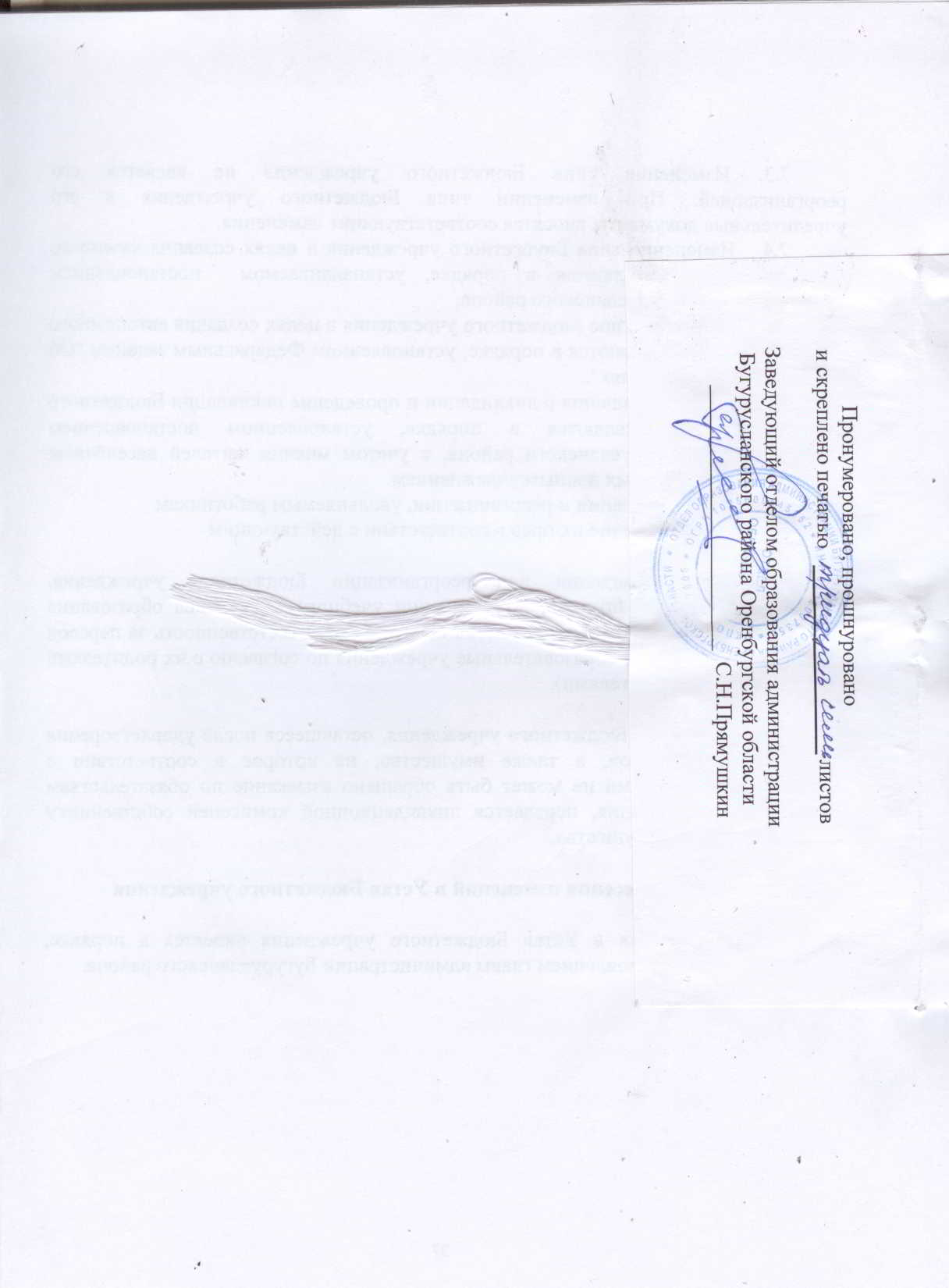 